VIU Course Retention Process: Rationale and Benefits VIULearn | Quick Guide: Exporting and Importing Course Content The VIULearn Import/Export/Copy Components tool allows you to export all (or a selection of) your course content to be stored offline. The exported course can be imported back into VIULearn in the future. 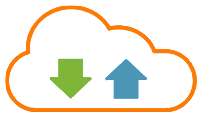 Please note: Student data is not included in the course export. For more on how to export student data, please see our web resources (http://bit.ly/2JSVyiH) or contact learnsupport@viu.ca. 
Export Your Course Go to Faculty Tools located in the course navigation bar and select Course AdminFind and click on  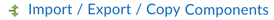 Select Export ComponentsCheck the box to "Include course files in the export package" Click Start  Check Select All Components and click ContinueIf you wish to export only some parts of your course, check the boxes for individual tools instead of selecting all components On the confirmation page that loads, click Continue  Wait for the course export to process and then click Finish  Click the blue link Click here to download the export Zip package to download your course export Once you have downloaded the course package, click Done Import a Course Package  Go to Faculty Tools located in the course navigation bar and select Course Admin.Find and click on  Select Import ComponentsUnder "Select a component source" choose from a course packageClick Start  Drag and drop the zipped course export folder into the perforated box, or click Upload to browse for your fileWhen the upload is complete, click Import All Components  If you wish to import only some components from the course package, select Advanced Options to choose selected itemsVIULearn will process the course package. If it is compatible, you will see three green check marks indicating that your content has been imported successfully.Click View Content to exit the Import/Export/Copy Components tool and go to your Content
To learn more about the new course retention policy and how to export your data, please come to an information or hands-on support session. See a complete listing of available sessions through InVIU https://inviu.viu.ca. You can also try it yourself with our videos and resources. Email: learnsupport@viu.ca 